フスマ・米ぬかを用いた土壌還元消毒方法１　土壌還元消毒とは？土着の土壌微生物の力によって土壌を消毒する、化学合成農薬を使わない環境にやさしい技術です。　土壌にフスマや米ぬか等の有機物をすき込み、大量の水を施用してビニール被覆すると土壌微生物が急激に増加します。このときの微生物の酸素消費によって土壌が還元状態になります。還元状態では、嫌気性細菌（生存に酸素を必要としない菌）が抗菌作用をもつ酢酸などの有機物を生成します。また、二価鉄の生成、熱による高温などの複合的な要因によって病原菌が死滅し、防除効果が得られます。（参考：平成30年6月　土壌還元消毒によるトマトかいよう病対策マニュアル　広島県立総合研究所農業技術センター）２　土壌還元消毒作業の手順（広島県内で行った事例）ポイント　根群域内の土壌中の空気をできるだけ抜き、外からの空気を入らないようにビニールでしっかりと密閉する。できるだけ、地温30℃以上を維持する。(1)　ほ場にフスマ（又は、米ぬか）を施用する（１kg／ｍ２）。フスマができるだけ土層深く入るように、トラクターによる耕うんにより混和する。ポイントとして、耕うんは１か所につき３回ゆっくり行う。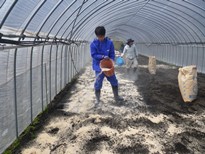 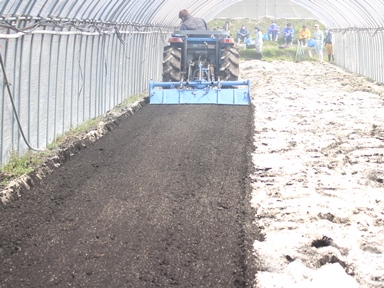 フスマ（１kg／㎡）を均一に施用　　　　　②トラクターによる混和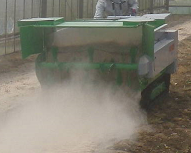 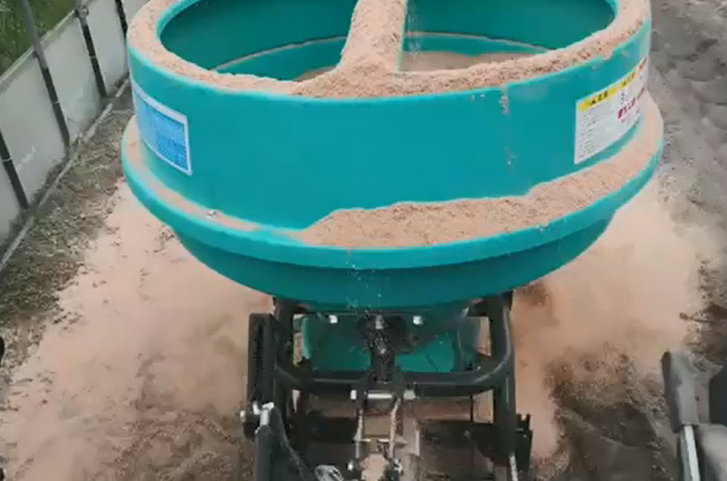 土壌還元消毒資材の散布（右；コンポキャスター、左；マニアスプレッダ）(2)　土壌中の空気を抜くためと潅水後の保水性を保つため、クローラ―やトラクター等の走行で土を踏み固める。凸部は、トンボや人力で踏んで、軽く整地する。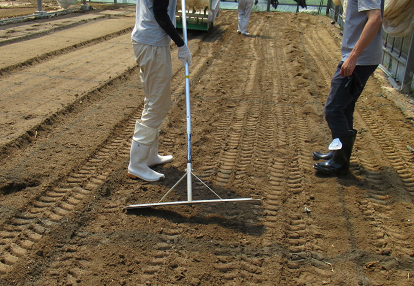 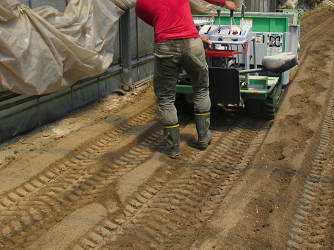 クローラー等走行による鎮圧　　　　 　　　④　凸部は整地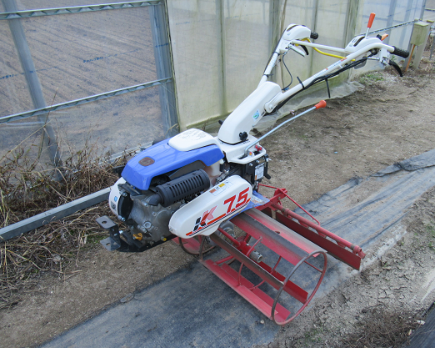 (3)　潅水チューブを敷設する。潅水チューブは、散水チューブでも点滴チューブでもよいが、点滴チューブでは間隔を狭くして配置した方がよい。県内の事例では、散水チューブは約80㎝間隔、点滴チューブは約40㎝間隔で配置した。(4)　農業用ビニールを被覆する。ビニールと地面の間に空気の層ができないよう、しわができないように張る。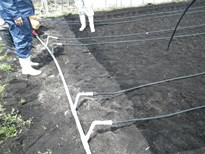 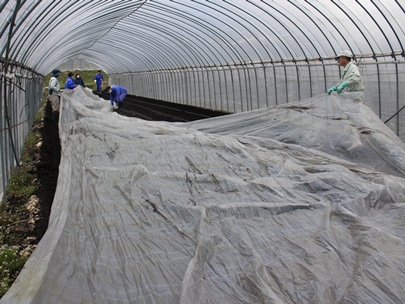 ⑤　潅水チューブの敷設　　　　　　　　　　⑥　ビニールを被覆（写真は散水チューブを80㎝間隔）(5)　ビニールの裾は、ポリエチレン製のチューブ（厚さ0.15㎜×幅10～15ｃｍ）に水を入れた「水枕」で押さえるか、鉄パイプを置いて踏み込む。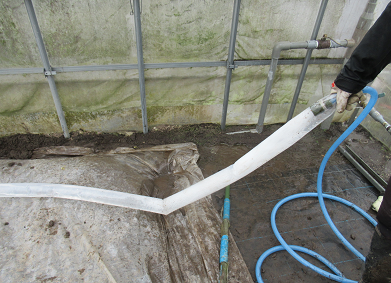 ⑦水枕用のチューブに水を流し込む。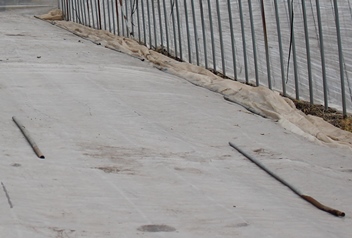 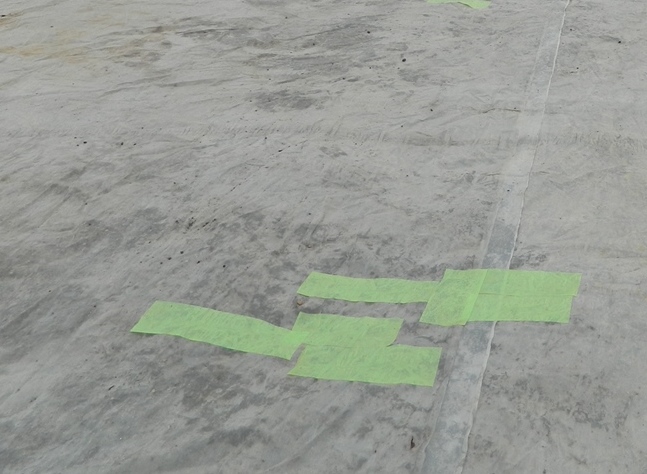 ビニールが浮いている箇所は、　　　　　廃ビニールを使う場合は、破れている鉄パイプ等を置いてもよい。　　　　　　箇所をテープで補修する。(6)　ハウスを密閉し、潅水を行う。潅水量は150～200Ｌ／ｍ２）。ハウスは、３～４週間密閉する。土壌を還元状態にするには、地温30℃以上になることが条件である。還元状態になると、ドブ臭がしてくる。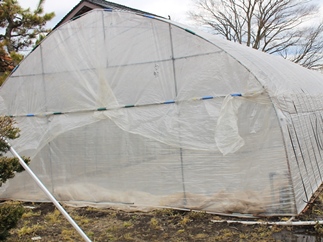 ⑧ハウスを密閉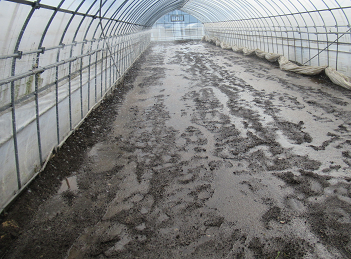 (7)　３～4週間後、被覆しているビニールと潅水チューブを除去して、耕起を行う。耕起は、深部の菌が出てこないように、浅め（深さ10～15㎝）に耕うんする。約１週間後に、苗定植・播種が可能。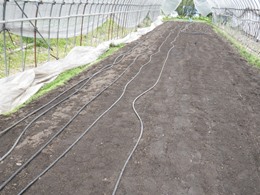 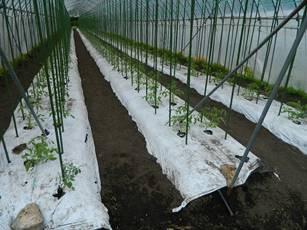 ⑨　ビニールと潅水チューブを除去　　⑩　耕起を行って約１週間後に苗定植・播種可能３　その他、留意点等(1)　土壌還元消毒後は、土壌の無機態窒素が増加するので、消毒後に土壌診断を行って施肥量を調整する。(2)　土壌還元消毒に施用する資材としては、米ぬか・フスマの他に、ソルガムやトウモロコシ残渣等を用いることができる。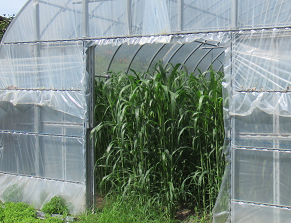 広島県中西部での実証事例　　土壌消毒予定のほ場に、ソルガムが３ｔ／10ａ以上になるまで栽培してすき込み、土壌還元消毒を行った。(3)　フスマ・米ぬかを用いた土壌還元消毒の課題として、土層の比較的深い層に分布するトマト・ナス等の青枯病菌に対しては、消毒効果が期待できないことが挙げられる。土壌の比較的深い層まで消毒できる方法として、代かきによる米ぬか・フスマを用いた土壌還元消毒、新規資材（糖含有珪藻土、糖蜜吸着資材）・低濃度アルコールを用いた土壌還元消毒、等がある。
ぉえる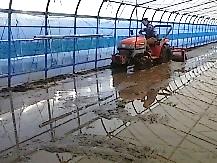 広島県北部での実証事例トマトほ場での代かきによる土壌還元消毒（湛水後、トラクターによる代かき作業）　　　　